УТВЕРЖДЕНАпостановлением Администрации городского округа 
"Город Архангельскот 22 февраля 2024 г. № 333Схема границ публичного сервитута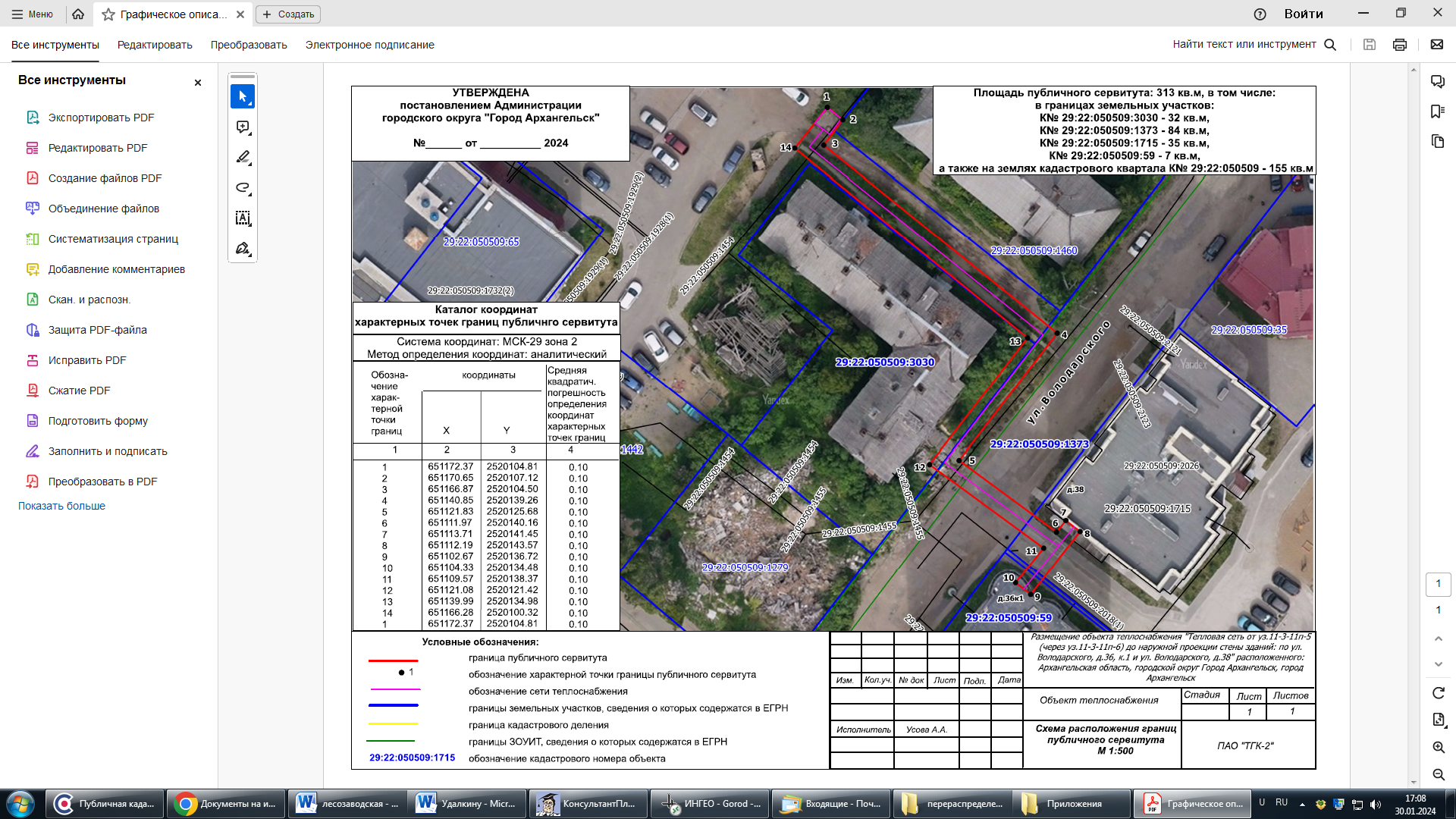 ____________